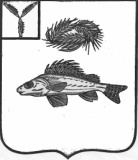 АДМИНИСТРАЦИЯ НОВОСЕЛЬСКОГО МУНИЦИПАЛЬНОГО ОБРАЗОВАНИЯ
ЕРШОВСКОГО РАЙОНА САРАТОВСКОЙ ОБЛАСТИР А С П О Р Я Ж Е Н И Е от   27.06.2016 года                                                                                    № 15 О создании специальной комиссиипо проверке выполнения структурных посевныхплощадей сельхозтоваропроизводителямив Новосельском муниципальном образовании Ершовского    района Саратовской областиРуководствуясь Федеральным законом  от 06.10.2003 г. № 131-ФЗ « Об общих принципах  организации местного самоуправления в Российской Федерации", создать комиссию по проверке выполнения структуры посевных площадей в Новосельском муниципальном образовании Ершовского района Саратовской области в следующем составе:Председатель комиссии-  и.о. главы администрации Новосельского МО                                              Королева Н.А.Специалисты  -                  специалист 1 категории  администрации                                              Новосельского МО Гамова Н.В.                                             инспектор по работе с населением                                             администрации Новосельского МО Ганин К.В.И.о. главы администрацииНовосельского МО:                                                     Н.А.КоролеваАКТИнвентаризации посевных площадей в 2016 годуКомиссия, на  основании распоряжения от 27.06.2016 г. № 15 «О создании специальной комиссии по проверке выполнения структурных посевныхплощадей сельхозтоваропроизводителями в Новосельском муниципальном образовании  Ершовского    района Саратовской области» в составе председателя комиссии, в лице и.о. главы администрации Новосельского МО Королевой Н.А., специалистов:  специалиста 1 категории Гамовой Н.В., инспектора по работе с населением Ганина .В., повела работу на предмет фактического исполнения структуры посевных площадей в 2016 г. В результате работы комиссии выяснилось следующее:Председатель комиссии:                                     Королева Н.А.Специалисты:                                                       Гамова Н.В.                                                                               Ганин К.В.п/нОбщая площадь участка, гаПосевная площадьНеобрабатываемая площадь1.КФХ «Саидов Р.В.»- 1820га1820 га-2.КФХ « Зеленый рай»-96га96 га96га3.КФХ « Мираж»-376 га376 га376га4.КФХ « Асия»-34 га34 га34 га5.КФХ « Арашев»-823,3 га823,3 га543,6 га6.КФХ « Широков»-260 га260 га260 га7.КФХ « Бригантина»-20га20 га20га8.Яшкин-Богачев-120га120 га78 га9.КФХ « Лада»-80га80га80га10.КФХ « Турцев В.Н.»-5085га5085 га